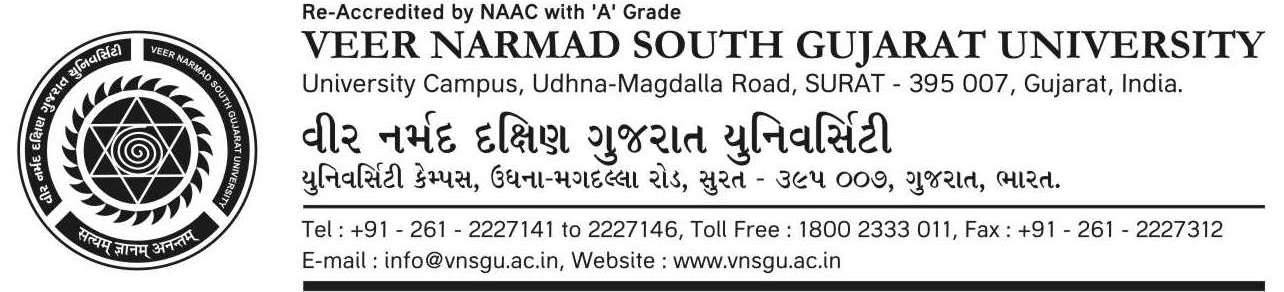 	FEX - 48 (B)	VF ZL5M8" Duplicate DF\ T{IFZ SZJMP ____________ 5ZL1FF V[l5|, q D[ q VMS8MAZ v Z_             TFZLB o _______ ;DI o ________SM,[HG]\ GFD : ______________________________            5ZL1FF : ________________lJQFI : __________________________  ~D G\AZ : _________   a,MS G\AZ: _________lJQFI SM0 G\AZ : ________________________________	C]\ 5|DFl6T SZ]\ K]\ S[ VF lJQFIGL 5ZL1FFDF\ CFHZ NZ[S lJnFYL" 5F;[YL 5|F%T  p¿ZJCL VG[ 5]ZJ6LVM RSF;6L SZL ,LWL VG[ p5Z NXF"J[,F VF\S0FVM ;FY[ D[/J6L SZL K[P H[ AZFAZ DF,}D 50IF K[PsGM\W o VMG,F.G 5ZL1FFDF\ ,FU]\ 50T]\ GYLPf;]5ZJF.hZ G]\ 5]Z]\ GFD o ___________________________________ ;CLo _________5ZL1FF ;]l5|8[g0g8 s.g8ZG,fG]\ GFD o ___________________________ ;CLo _________TFZLB o ________________a,MS ;]5ZJF.hZ ZL5M8"(A) ‣ lJnFYL"GF 5ZL1FF A[9S G\AZqSPID  S|DF\S o(A) ‣ lJnFYL"GF 5ZL1FF A[9S G\AZqSPID  S|DF\S oS],(B) ‣ VF lJQFIGL 5ZL1FFDF\ U[ZCFHZ lJnFYL"VMGF A[9S G\AZqSPID  S|DF\S o(B) ‣ VF lJQFIGL 5ZL1FFDF\ U[ZCFHZ lJnFYL"VMGF A[9S G\AZqSPID  S|DF\S oS], ‣ VF lJQFIGL 5ZL1FFDF\ Expelled lJnFYL"VMGF A[9S G\AZqSPID  S|DF\S o ‣ VF lJQFIGL 5ZL1FFDF\ Expelled lJnFYL"VMGF A[9S G\AZqSPID  S|DF\S oS],(C) ‣ 5ZL1FF 5}6" YIF AFN VF lJQFIGL p¿ZJCLVM 5ZL1FF ;]l5|8[g0g8zLG[ HDF SIF"GL S], ;\bIF(C) ‣ 5ZL1FF 5}6" YIF AFN VF lJQFIGL p¿ZJCLVM 5ZL1FF ;]l5|8[g0g8zLG[ HDF SIF"GL S], ;\bIF[(A) - (B)] = (C)sa,MS ;]5ZJF.hZ[ (C) DF\ NXF"J[,L ;\bIFG[ FORM-3 (A) DF\ :JI\ GM\W6L SZL VG[ ;CL SZJLPf